Mrs. L.A. Ruff, Clerk of the Council, Street Parish Rooms, 6 Leigh Road, Street,Somerset    BA16 0HA                      Tel.  (01458) 440588  Email   street.parish@street-pc.gov.uk          Website   www.street-pc.gov.uk15th March, 2018                    	Dear Sir/Madam,You are summoned to attend a meeting of the Planning Committee which will be held in the John Webster Room, Street Parish Rooms, 6 Leigh Road, Street on Wednesday 21st March, 2018 for the purpose of transacting business specified in the following agenda.  The Chairman will explain the locations of the emergency exits and emergency procedures.  As agreed by the Council Public Question Time will take place before the formal meeting at 6.25p.m.  Members of the public can speak on any subject or planning application being considered for a maximum of 3 minutes.  Objectors will be heard before supporters and only one person can speak for or against an application.  The Committee meeting will commence at 6.30pm or as soon as Public Question Time is closed by the Chairman (not normally after 6.45 p.m.)Notes from Public Question Time 20th February, 2018 (attached)	Yours faithfully,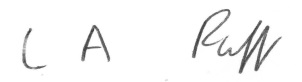 	L.A. Ruff, Clerk of the Council	AGENDA   	1.	APOLOGIES FOR ABSENCE	2.	MINUTES	To receive the minutes of the meeting of the Committee held on 	20th February, 2018 (copies attached)	3.	DECLARATIONS OF INTEREST AND DISPENSATIONS	4.	PLANNING APPLICATIONS (report attached)	                                              ___________________To:    Councillors S. Dowden, P. Goater, A. Leafe, N. Swift and L. Zaky-  1  -AGENDA ITEM 2:                STREET PARISH COUNCIL	Meeting of the Planning Committee held on 20th February, 2018 at6:30 p.m.  	PRESENT:               Councillor P. Goater - Chairman		 		 Councillors: S. Dowden, A. Leafe and N. Swift 	APOLOGIES		Councillor L. Zaky – Family matter	IN ATTENDANCE:	 Mrs. J Marshfield – Assistant Clerk.25.	MINUTES	The minutes of the meeting held on 16th January, 2018 which had been 	circulated, were approved as a correct record and signed by 	the Chairman. 	26.	DECLARATIONS OF INTEREST AND DISPENSATIONS	Cllr S. Dowden declared a personal interest in any matter relating to Planning 	Application 2018/0100/HSE. 	27.	PLANNING APPLICATIONSThe Clerk submitted a report which had been circulated. 	RESOLVED	2017/3385/HSE Proposed two storey rear extension with a single storey 	ground floor extension to replace existing conservatory and bathroom at 47 	Brooks Road, Street for Ms Rachel Metcalfe – Approval - The Parish Council 	would like the comments of Mr Goulding be taken into account regarding the 	position of the drains.2018/0011/HSE Proposed demolition of single storey building and conservatory.  Erection of single storey extension at 41 Green Lane, Street for Mrs Michelle Green – Approval2018/0069/HSE Proposed loft conversion at 6 Glanvill Road, Street for Mr Gary London – Approval2018/0100/HSE Proposed extension and internal alterations at 7 Goss Drive, Street for Mr & Mrs A Farnden – Approval	NOTE – 3 new units approved – 13 units since May, 2017The meeting ended at 6:45pm.Chairman__________________________________-  2  -NOTES OF PUBLIC QUESTION TIMEHELD BEFORE PLANNING MEETING 20TH FEBRUARY, 2018Mrs Michelle Green, supporting Planning Application 2018/0011/HSE, informed the committee that the appearance of the extension would match the existing dwelling, it would have minimum impact on neighbours and that the neighbours are happy with the proposed application.-  3  -AGENDA ITEM: 41.	2018/0191/HSE Proposed demolition of existing garage and the erection of a 	two storey side extension. (re-submission of planning application 	2017/2062/HSE) at 12 Queens Road, Street for Mr & Mrs E Antonello – K 	Pritchard – Reply by 8.3.18.2.	2018/0187/HSE Proposed single storey extension to rear elevation and new 	front porch at 13 Burley Gardens, Street for Mrs Janice Bancroft-Rosewell – J 	Alvis – Reply by 11.3.18.3.	2018/0162/HSE Erection of single storey extension at 10 Grange Road, Street 	for Mrs Helen Wright – L Bradshaw – Reply 19.3.18.4.	2018/0339/VRC Application to remove condition 9 (retail floor space) of 	planning approval 2016/1108/VRC (application for variation of condition 9 	(individual gross floor space) and 10 (total gross retail floor space for food 	retail) following grant of outline planning permission 2014/2561/OTS to 	increase the amount of retail floor space at Street Business Park, Gravenchon 	Way, Street for Mr Mark Fitzgerald – A Clark – reply by 19.3.185.	2014/2561/OTS Application for approval of reserved matters following outline 	approval for the development of Class B1 (business), B2 (industrial), B8 	(storage/distribution) and A1 (retail) uses including an 	element of trade 	counter and builder's merchants uses (access to be approved at this stage, 	all other matters reserved) and associated access. Matters of	access/appearance/landscaping/layout/scale at Street Business Park 	Gravenchon Way Street, for Mr Mark Fitzgerald – A Clark – reply 20.3.186.	2017/3184/\HSE Erection of a single storey garage at 46 Portland Road, 	Street for Mr Tim Hodges – J Alvis – Reply 20.3.18.7.	2018/0404/LBC Proposed repairs to mullion windows, re-pointing and 	associated works at 37 Wilfred Road, Street for Mr Luke Durston – J Boldy – 	Reply 20.3.18.8.	2018/0069/HSE Loft conversion and insertion of dormer window in rear roof 	slope (amended description) at 6 Glanvill Road, Street – K Pritchard – Reply 	22.3.18.9.	2018/0325/HSE Proposed single storey side extension at 37 The Boardwalk, 	Street for Mrs K Poole – J Alvis – Reply 22.3.1810.	2018/0272/HSE Two storey side extension at 7 Harvester Drive, Street for Ms 	Carol Culliford – K Pritchard – Reply 27.3.1811.	2018/0338/FUL Erection of No.1 Dwelling house at 36 Tynings Road, Street 	for Mr Evans – L Bradshaw – reply 28.3.18-  4  -APPROVALS AND REFUSALS2017/3167/FUL The construction of a flow forge plant cage/compound and installation of air conditioning/refrigeration plant thereto together with the forming of 1 no. opening in cladding and 1 no, opening in external wall associated with same at Unit 3 Street Retail Park, Gravenchon Way, Street – APPROVAL WITH CONDITIONS – SPC – APPROVAL-  5  -